London HECA Forum Committee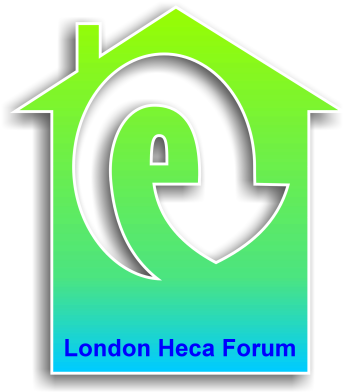 Monday 29th June 201510.30-12.00Café 171Jerwood Space171 Union StreetLondonSE1 0LNAgendaWelcome and apologiesUpdatesNationalRegionalConsultations?Anything elseSeptember forum – speakersJoint-LBEG Christmas forum –topic/speaker ideasAOB